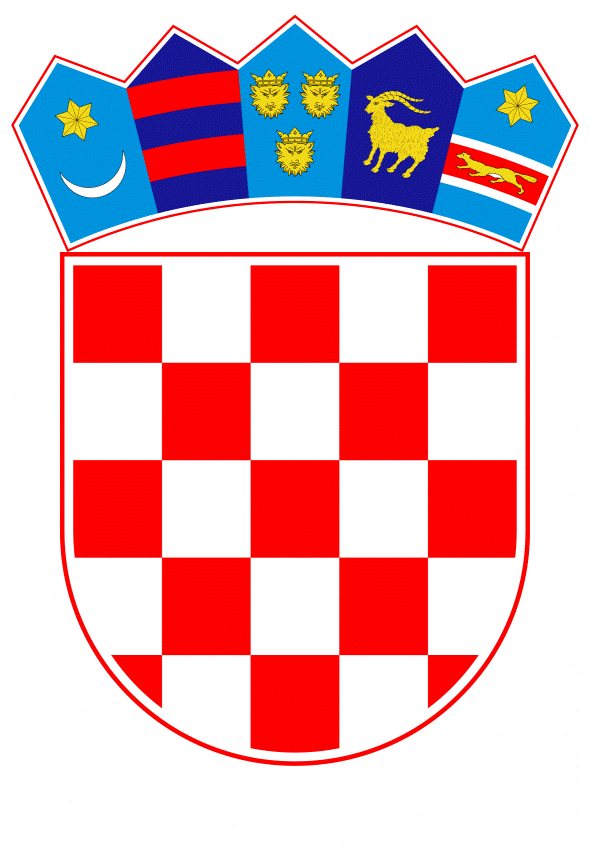 VLADA REPUBLIKE HRVATSKEZagreb, 19. lipnja 2019.______________________________________________________________________________________________________________________________________________________________________________________________________________________________Banski dvori | Trg Sv. Marka 2  | 10000 Zagreb | tel. 01 4569 222 | vlada.gov.hrPrijedlogNa temelju članka 31. stavka 3. Zakona o Vladi Republike Hrvatske („Narodne Novine“ 150/11, 119/14, 93/16, 116/18) Vlada Republike Hrvatske je na sjednici održanoj ________________ donijelaZ A K LJ U ČA K1. Donosi se Protokol o postupanju u slučaju nasilja u obitelji, u tekstu koji je Vladi Republike Hrvatske dostavilo Ministarstvo za demografiju, obitelj, mlade i socijalnu politiku, klase: 555-03/18-01/2, urbroja: 519-04-2-2/1-19-58 od 11. lipnja 2019. godine.2. Zadužuje se Ministarstvo za demografiju, obitelj, mlade i socijalnu politiku da o ovome Zaključku izvijesti nadležna tijela, nositelje provedbe i sudionike Protokola o postupanju u slučaju nasilja u obitelji.3. Protokol o postupanju u slučaju nasilja u obitelji objavit će se na mrežnim  stranicama Ministarstva za demografiju, obitelj, mlade i socijalnu politiku, Ministarstva unutarnjih poslova, Ministarstva pravosuđa, Ministarstva znanosti i obrazovanja i Ministarstva zdravstva. 4. Donošenjem Protokola o postupanju u slučaju nasilja u obitelji iz točke 1. ovoga Zaključka prestaje se primjenjivati Protokol o postupanju u slučaju nasilja u obitelji od 15. rujna 2005. i Izmjene i dopune Protokola o postupanju u slučaju nasilja u obitelji od 7. rujna 2006.KLASA: URBROJ:Zagreb,Predsjednik mr. sc. Andrej PlenkovićObrazloženjeVažeći Protokol o postupanju u slučaju nasilja u obitelji Vlada Republike Hrvatske usvojila je 15. rujna 2005. godine te njegove izmjene i dopune 7. rujna 2006. godine. Protokol se temeljio  na tada važećim međunarodnim dokumentima, nacionalnim zakonskim i podzakonskim aktima te na sadržaju i obvezama propisanim Nacionalnom strategijom zaštite od nasilja u obitelji za razdoblje od 2005. do 2007. godine. Protokol u svojim završnim odredbama sadrži obvezu ažuriranja teksta sukladno izmjenama odnosno dopunama relevantnih propisa. Također, mjerom 7. spomenute važeće Nacionalne strategije zaštite od nasilja u obitelji za razdoblje od 2017. do 2022., predviđeno je donošenje izmjena i dopuna Protokola o postupanju u slučaju nasilja u obitelji, sukladno novim zakonskim propisima.Normativni okvir za donošenje ovog Protokola o postupanju u slučaju nasilja u obitelji čine međunarodno obvezujući i nacionalni dokumenti koji uređuju područje zaštite od nasilja u obitelji. Republika Hrvatska je stranka ili potpisnica brojnih međunarodnih pravnih dokumenata Ujedinjenih naroda i Vijeća Europe iz područja zaštite žrtava nasilja, koji zajedno s nacionalnim zakonodavstvom te strateškim dokumentima čine pravni okvir usmjeren zaštiti žrtava nasilja u obitelji i nasilja nad ženama. Od međunarodnih dokumenata kojima se propisuje potreba zaštite žena od nasilja i zaštita od nasilja u obitelji ističemo Konvenciju za zaštitu ljudskih prava i temeljnih sloboda Vijeća Europe, Konvenciju Ujedinjenih naroda o uklanjanju svih oblika diskriminacije žena (CEDAW), Konvenciju o pravima djeteta, Konvenciju Ujedinjenih naroda o pravima osoba s invaliditetom,  Konvenciju Vijeća Europe o sprječavanju i borbi protiv nasilja nad ženama i nasilja u obitelji, Opću preporuku br. 19. iz 1992. godine Odbora Ujedinjenih naroda za uklanjanje diskriminacije žena, Deklaraciju Ujedinjenih naroda o uklanjanju nasilja nad ženama iz 1993. godine, Preporuku Rec (2002)5 Odbora ministara Europe, Pekinšku platformu iz 1995. godine te Rezoluciju o uklanjanju nasilja nad ženama donesenu  na 57. zasjedanju Komisije za ljudska prava. Nacionalni dokumenti na kojima se temelji zaštiti od nasilja u obitelji i nasilja nad ženama su Nacionalna strategija zaštite od nasilja u obitelji za razdoblje od 2017. do 2022. godine, Zakon o zaštiti od nasilja u obitelji (Narodne novine, broj 70/17), Zakon o potvrđivanju Konvencije Vijeća Europe o sprečavanju i borbi protiv nasilja nad ženama i nasilja u obitelji (Narodne novine broj 3/18- međunarodni ugovori).  Područje nasilja u obitelji u Republici Hrvatskoj uređeno je kaznenim i prekršajnim zakonodavstvom: Kaznenim zakonom (Narodne novine, broj 125/11, 144/12, 56/15, 61/15, 101/17, 118/18)  i procesnim odredbama Zakona o kaznenom postupku (Narodne novine, broj 152/08, 76/09, 80/11, 121/11, 91/12, 143/12, 56/13, 145/13, 152/14, 70/17), a prekršajno-pravno materijalnim odredbama Zakona o zaštiti nasilja u obitelji uz supsidijarnu primjenu Prekršajnog zakona (Narodne novine, broj 107/07, 39/13, 157/13, 110/15, 70/17, 118/18),  Zakona o kaznenom postupku i Zakona o sudovima za mladež (Narodne novine, broj 84/11, 143/12, 148/13, 56/15). Osim navedenih, zakonodavni okvir za postupanje u slučaju nasilja u obitelji predstavljaju i Zakon o socijalnoj skrbi (Narodne novine, broj 157/13, 152/14, 99/15, 52/16, 16/17, 130/17), Obiteljski zakon (Narodne novine, broj 103/15), Zakon o policijskim poslovima i ovlastima (Narodne novine, broj 76/09, 92/14),  Zakon o zaštiti svjedoka (Narodne novine, broj 163/03, 18/11, 73/17), Zakon o novčanoj naknadi žrtvama kaznenih djela (Narodne novine, broj 80/08, 27/11),  Zakon o suzbijanju diskriminacije (Narodne novine, broj 85/08, 112/12) i Zakon o ravnopravnosti spolova (Narodne novine, broj 82/08, 69/17) te Zakon o životnom partnerstvu osoba istog spola (Narodne novine, broj 92/14).Svrha Protokola je osiguranje pravovremene i učinkovite provedbe postojećih propisa o zaštiti žrtve nasilja u obitelji sukladno ovlastima nadležnih tijela, unaprjeđenje suradnje i dugoročno utjecanje na smanjenje nasilničkog ponašanja. Sprečavanje nasilja u obitelji i zaštitu žrtve nije moguće provesti bez međusobne suradnje i povezanosti nadležnih tijela koja se bave zaštitom žrtava nasilja. Postupke u vezi s nasiljem u obitelji treba provoditi žurno, bez odgode, uvažavajući prava žrtve i s osobitim senzibilitetom za žene, djecu, osobe s invaliditetom i starije osobe kao žrtve  nasilja u obitelji. Postupke u vezi s nasiljem u obitelji treba provoditi žurno, bez odgode, uvažavajući prava svih žrtava.Uz unapređenje međuresorne suradnje, Prijedlogom protokola jača se uloga organizacija civilnog društva te uloga medija u formiranju stavova javnosti o nasilju u obitelji te promicanju svijesti o ravnopravnosti žena i muškaraca.Protokol nema financijskog učinka jer je provedba zadataka koji proizlaze iz Protokola osigurana na pozicijama nadležnih tijela u okviru redovnih djelatnosti. Predlagatelj:Ministarstvo za demografiju, obitelj, mlade i socijalnu politikuPredmet:Prijedlog protokola o postupanju u slučaju nasilja u obitelji  